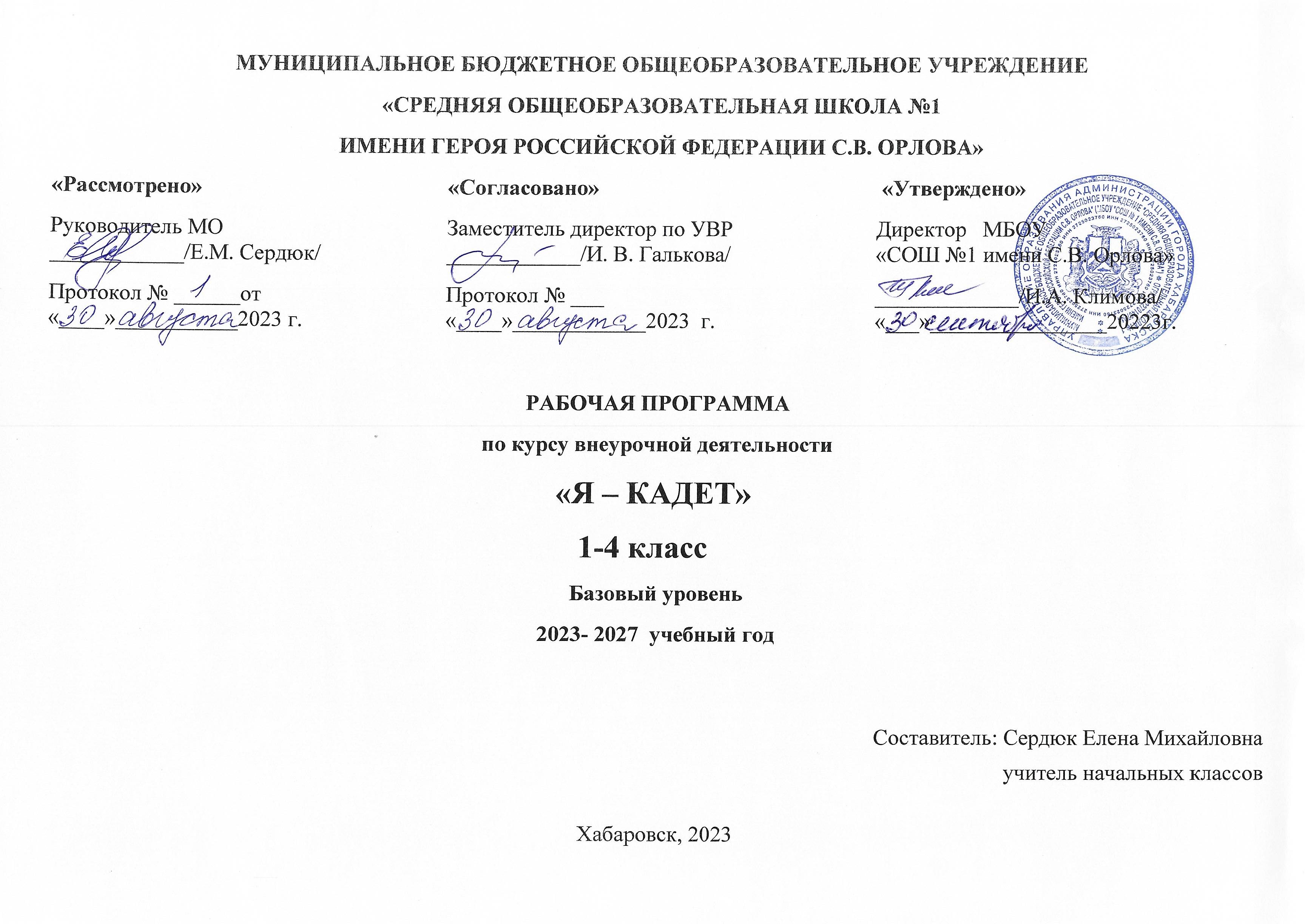 Пояснительная записка Патриотическое воспитание сегодня – это социальная потребность Российского общества. Признано, что основным институтом патриотического воспитания является система образования.  Актуальность программы.В последние годы кадетское обучение и воспитание становится популярным как среди детей, так и среди родителей. Создание модели кадетских классов как структур общеобразовательных учебных заведений позволяет повысить доступность кадетского образования и создать структуру для организации и реализации воспитательного процесса на принципах кадетского воспитания, предусматривающих  формирование образованной и воспитанной личности для социально активной деятельности в различных сферах жизни общества.Сейчас как никогда важно возрождение богатых традиций военно-патриотического и гражданского воспитания молодежи. Ведь именно с возрождения патриотизма можно наиболее эффективно прийти к величию Российского государства. Одним из направлений патриотического воспитания является кадетское движение.     История развития кадетства имеет славную историю. Многие выпускники кадетских корпусов с годами становились не только военачальниками, но и великими музыкантами, исследователями, художниками, писателями и поэтами. Это всегда был цвет нации, её гордость. В кадетских корпусах учились: Сеченов, Достоевский, Лермонтов, Мусоргский, Римский-Корсаков, Крузенштерн, Даль, Нахимов и многие другие.    Начало государственного патриотического воспитания в России было положено Петром I, как особая подготовка и воспитание молодых кадров. Пройдя сквозь столетия, эта работа ведется по настоящее время.     В России накоплен практический опыт деятельности кадетских объединений. В начале 90-х годов в образовательных учреждениях при поддержке общественных организаций начали создаваться военно-патриотические кружки, клубы, которые со временем преобразовались в кадетские классы. Деятельность данных коллективов не только способствует подготовке учащихся к служению Отечеству на гражданском и военном поприще. Кадетские формирования помогают так же  решать проблемы безнадзорности и профилактики правонарушений несовершеннолетних. Кадетское движение решает следующие задачи:Воспитание духовно-нравственно и физически здорового юношества на основе богатых исторических традиций России, родного края.Восстановление традиции служения Отечеству, способности и готовности защитить и отстоять интересы Родины.Формирование уважения к законам, нравственным нормам общества и необходимости выполнения их в жизни.Выработка устойчивости в преодолении трудностей, способности действовать в условиях, близких к экстремальным.Воспитание доброты, милосердия, взаимоуважения, бережного отношения к окружающему миру.Развитие инициативы, самостоятельности, коллективизма, смелости в принятии решений и настойчивости в их выполнении.Детство – важнейший период человеческой жизни, не подготовка к будущей жизни, а настоящая, яркая, самобытная, неповторимая жизнь. И от того, как прошло детство, кто вел ребенка за руку в детские годы, что вошло в его разум и сердце из окружающего мира, от этого в решающей степени зависит, каким человеком станет сегодняшний  ученик.Цель программы: «Я-кадет» : – создание условий для интеллектуального, культурного, физического и нравственного развития личности обучающихся (кадетов), - воспитание гражданственности и патриотизма, формирование готовности к служению Отечеству на гражданском и военном поприще. -расширение и углубление знаний по истории Отечества; -воспитание инициативного, самостоятельного, государственно мыслящего патриота, готового брать на себя ответственность за судьбу страны.          Программа  содержания и  воспитания ориентирована на обучающихся   (кадетов) 1-4 классов,  учитывает их физиологические и психологические  особенности.Задачипрограммы  «Я-кадет»:Подготовка  младших школьников к сознательному стремлению стать настоящим кадетом; формирование личности  кадета через усвоение этических и нравственных норм, развитие определенного уровня эрудиции, активизации интереса к истории Отечества; знакомство воспитанников с историей, традициями, заповедями кадетского братства; формирование представлений о нравственности в рамках освоения понятий «добро и зло», «правда и ложь», «честь и бесчестье», а также изучение элементарных правил поведения  воспитанника – кадета. Прогнозируемый  результат: - усвоение учащимися начальной школы основных нравственных ценностей и норм поведения в кадетском классе.-  готовность воспитанников стать достойными кадетами, усвоение кадетами ценностей на примере истории кадетского движения.Критерии результативности:Соблюдение обучающимися норм поведения в повседневной жизни в школе и вне школы.Активное участие кадетов в делах класса, школы.Активный интерес историей, частота посещений библиотеки, уровень успеваемости по истории.Методы занятий:Диалог.Диспут, дискуссия.Проекты.Социальные практики.Тренинги.Презентация творческих работ. Интеллектуальные игры и викторины.Мультимедийные презентации.Виртуальные экскурсии. 10)Написание рефератовТребованияк личностным, метапредметным и предметным результатам:В результате изучения данного курса личностных результатов:-     определять и высказывать под руководством педагога самые простые общие для всех людей правила поведения при сотрудничестве (этические нормы);-    в предложенных педагогом ситуациях общения и сотрудничества, при поддержке других участников группы и педагога, делать выбор, как поступить, опираясь на этические нормы;-   уважение  к своему народу, к другим народам, принятие ценностей других народов;-   ценить и принимать следующие базовые ценности: «добро», «терпение», «родина», «природа», «семья», «мир», «настоящий друг», «справедливость», «желание понимать друг друга», «понимать позицию другого», «народ», «национальность» и т.д.-   оценка жизненных ситуаций  и поступков героев художественных текстов с точки зрения общечеловеческих норм, нравственных и этических ценностей, ценностей гражданина России.Метапредметные результаты:Регулятивные УУД:-     определять и формулировать цель деятельности с помощью педагога;-     проговаривать последовательность действий;-    учиться высказывать свое предположение (версию);-    учиться работать по предложенному педагогом плану;-    учиться отличать верно выполненное задание от неверного;-    учиться совместно с педагогом и другими учениками давать эмоциональную оценку деятельности товарищей.Познавательные УУД:-уметь строить рассуждения в форме связи простых суждений об объекте, его строении, свойствах и связях;-   владеть общим приемом решения учебных задач;-   осуществлять расширенный поиск информации с использованием ресурсов библиотеки, образовательного пространства родного края (малой родины);-  учиться добывать новые знания: находить ответы на вопросы, используя свой жизненный опыт, информацию, полученную от педагога,    и используя учебную литературу;- осуществлять поиск необходимой информации для выполнения учебных заданий;Коммуникативные УУД:- учиться выражать свои мысли;- учиться объяснять свое несогласие и пытаться договориться;- овладевать навыками сотрудничества в группе в совместном решении учебной задачи.- соблюдать простейшие нормы речевого этикета: здороваться, прощаться, благодарить.;- отстаивать свою точку зрения, соблюдая правила речевого этикета;- критично относиться к своему мнению. Уметь взглянуть на ситуацию с иной позиции и договариваться с людьми иных позиций.- участвовать в работе группы, распределять роли, договариваться друг с другом. Предвидеть  последствия коллективных решений.Правовой базой для составления программы являются: Конвенция ООН о правах ребенка;Государственная программа «Патриотическое воспитание граждан Российской Федерации на 2018-2022 годы»; Устав школы;Рекомендации «Об организации воспитательной деятельности по ознакомлению с историей и значением официальных государственных символов Российской Федерации и их популяризации» (письмо Минобразования России от 01.03.2003г. № 30-51-131/16) Режим занятий:Продолжительность занятий:   1раз в неделю;  1кл. – 33ч.; 2 – 4кл. – по34ч.Виды деятельности: игровая, познавательная. 1 класс:Курс «Я кадет» в 1-м классе состоит из нескольких блоков, взаимосвязанных между собой: История кадетства. История школы (4 часа). «Правила жизни» (12 часов). Тренинги «Я учусь быть кадетом» (социальные практики старших кадетов в рамках шефской работы (13 часов). Политический вестник (1 раз в четверть). Итого – 33 часа. 2 класс:Курс «Я кадет» во 2-м классе состоит из нескольких блоков, взаимосвязанных между собой: История кадетского движения (4 часа). Азбука нравственности кадета (16 часов). Тренинги «Я учусь быть кадетом» (социальные практики старших кадетов в рамках шефской работы (6 часов)). Политические вестники (1 раз в месяц – 8 занятий).Итого – 34 часа. 3 класс:Курс «Я кадет» в 3-м классе состоит из нескольких блоков, взаимосвязанных между собой: «Я -  кадет» (3 часа).  Азбука нравственности кадета (15 часов).  Правила общения (8 часов). Политические вестники (1 раз в месяц – 8 занятий). Итого – 34 часа. 4 класс:Курс «Я кадет» в 4-м классе состоит из нескольких блоков, взаимосвязанных между собой: История кадетского движения в лицах. (8 часов)Дискуссионный клуб «Кадет». (12 час)Социальные практики. (6 час)Политические вестники (1 раз в месяц – 8 занятий). Итого – 34 часа. ТРЕБОВАНИЯ К УРОВНЮ ПОДГОТОВКИ УЧАЩИХСЯПрограмма «Я-кадет» предполагает формирование у кадетов следующих общеучебных умений и навыков, универсальных способов деятельности и ключевых компетенций, предусмотренных стандартом среднего общего образования.Знать:- основные факты, тенденции, явления, характеризующие целостность и системность исторического процесса развития военного образования в России;- историческую обусловленность процессов, влияющих на создание и реформирование системы военного образования;- особенности системы военного образования по сравнению с общеобразовательной системой в России в различные периоды ее истории.Уметь:- проводить поиск исторической информации в источниках различного типа;- критически анализировать источники исторической информации;- выявлять историческую информацию не только из литературных источников, но из знаковых систем и иллюстративного материала (карт, таблиц, схем, фотографий, иллюстраций и т.д.); - различать в исторической информации факты и мнения, исторические описания и исторические объяснения;- устанавливать причинно-следственные связи между явлениями; - участвовать в дискуссиях по военно-исторической тематике, владеть терминологией, уметь убедительно и основательно доказывать свою точку зрения;- представлять результаты изучения исторического материала в формах конспекта, реферата, рецензии, презентации, проекта.Источники информации:Буравченков А.А. Офицерский корпус русской армии накануне Октябрьской революции. М., 1985.Волков С.В. Русский офицерский корпус. М.: Воениздат, 1993.Вырщиков   А.,   Кусмарцев   М.   Патриотизм   на   службе   России   // Воспитание школьников. 2006 г. № 3.Галушко Ю.А., Колесников А.А. Школа российского офицерства. Исторический очерк. М., 1993.Гурковский В.А. Кадетские корпуса Российской империи. М., 2005.Гейнгардт Н.С.  Программа патриотического  воспитания // Научно-методический журнал заместителя директора школы по воспитательной работе. 2006 г. № 3.Друкарев А.А. О патриотическом воспитании в кадетских корпусах. М.: 2006 г.Данченко В. Российская рыцарская академия. - "Орел", 1992, № 1, с. 3.Исаков ЕЛ. Военная быль: о доблести, добре и красоте. М., 2000.Йордан А. Честь родного погона./ Под ред. Е. Исакова. М., 2003. С.21.Е.Ю. Коркунова «История кадетского движения»  http://www.kadetperm.ru/ssylki-i-dokumenty.phpКадол В. Воспитание чести и достоинства // Воспитание школьников. 1998 г. № 2.Крылов В.М. Кадетские корпуса и российские кадеты. СПб., 1998.Михайлов А.А. Руководство военным образованием в России во второй половине Х1Х-начале XX веков. Псков, 1999Филиппов Э.М. Кадетские корпуса в России: прошлое и современность. СПб., 1997.. Письмо «Об организации воспитательной деятельности по ознакомлению с историей и значением официальных государственных символов РФ и их популяризации» от 01.03.2002 г.№ТемаФорма проведения занятияДата проведения 1Кадет – это звучит гордо. Кто такой кадет? Беседа. Презентация2Культура приветствия. Что значит слово «Здравствуйте». Правила приветствия.Беседа. Ролевая игра 3Кадетское приветствие (приветствие входящего в класс учителя). Тренинг 4Кадетское приветствие (рапорт дежурного)Тренинг 5Кадет на уроке. Правила школьной жизни. Беседа. Моделирование ситуаций6Зачем нужны перемены. Можно ли отдыхать с пользой? Беседа. Ролевая игра. 7Культура поведения в столовой. Беседа. Тренинг. 8Экскурсия в школьный музей  Экскурсия 9Политический вестникУстный журнал. Презентация. 10Аккуратность и опрятность – основа успеха. беседа. Презентация. 11Каждой вещи свое место (правила организации рабочего места – порядок в портфеле). Тренинг – игра. 12Каждой вещи свое место (правила организации рабочего места –порядок на парте). Тренинг – игра 13Культура внешнего вида настоящего кадета (прическа, форма, обувь, правила ухода). Беседа. Презентация. 14Каждой вещи свое место (как правильно и аккуратно повесить форму). Тренинг - игра15Культура поведения на прогулке, экскурсии.Беседа. Тренинг. 16Кадеты нашей школы. Как все начиналось.Экскурсия в школьный музей.17Политический вестникУстный журнал. Презентация. 18Атрибутика кадетской формы. Беседа. Моделирование эскиза эмблемы класса19Ритуалы в жизни кадета. Гимн РФ. Правила поведения во время исполнения гимна. Презентация. Тренинг 20Ритуалы в жизни кадета. Флаг и герб РФ. Правила поведения во время выноса флага. Презентация. Тренинг 21Ритуалы в жизни кадета. Клятва. Презентация. Тренинг 22Культура поведения на  общественных местах (культурный центр, театр). Беседа. Тренинг. 23Политический вестникУстный журнал. Презентация. 24«Кадеты нашей школы». Встреча  учащимися кадетских классов Беседа. 25Закон «00» - основное правило жизни настоящего кадета. Беседа. Диспут. 26Этикет взаимоотношений между мальчиками и девочками. Беседа. Тренинг 27Забота о младших – основа кадетского братства. Презентация в детском саду. 28Как кадет относится к старшим?Беседа. 29Мини-проект «Ветеран живет рядом» (подготовка подарка ветерану). Проектная деятельность 30«Ветеран живет рядом». Встреча с ветераном. Беседа. 31Групповой мини-проект «Составление правил жизни настоящего кадета». Проектная деятельность32Презентация мини-проектов «Правила жизни настоящего кадета». Презентация проектов 33Политический вестникУстный журнал. Презентация. №Тема Форма проведения занятия Дата проведения 1«Кадет – это звучит гордо». Беседа 2«Из истории кадетского движения»Виртуальная экскурсия. 3Атрибутика кадетского класса. Знаки отличия. Проектная деятельность. Моделирование знаков отличия4Политический вестникУстный журнал. 5Основные правила жизни в кадетском классе. Беседа 6Что такое «честь класса». Беседа. Диспут. 7Мини-проект «Кодекс нашего класса»Проектная деятельность8Политический вестникУстный журнал. Презентация. 9Настоящий кадет – образец аккуратности и подтянутости. Беседа. 10Быть воспитанным – что это значит? Моделирование ситуаций11Мини-проект «Правила вежливости». Проектная деятельность. 12Политический вестникУстный журнал. 13Хочу – могу – надоБеседа 14Держи свое слово. Беседа. Диспут. 15Быть в ответе за порученное дело – что это значит? Диспут. Анализ ситуаций. 16Политический вестникУстный журнал. Презентация. 17Умей ценить своё слово и чужое время. Беседа 18Соблюдение режима дня – воспитание характера.Беседа. 19Мини-проект «Режим дня»Проектная деятельность 20Политический вестникУстный журнал. 21Этикет настоящего кадета – основа поведения в обществеТренинги по основам поведения 22Мини-проект «Этикет младшего кадета» (модель поведения). Проектная деятельность 23«Кадеты нашей школы». встреча с выпускниками кадетских классов Беседа. 24Политический вестникУстный журнал. 25Отзывчивость, сочувствие, чуткость – основы милосердия. Беседа. 26Доброта и доброжелательность.Беседа. 27Спешите делать добро!Разведка полезных дел28Мини-проект «Подарок ветерану»Проектная деятельность29«Ветеран живет рядом»Встреча с ветераном30Политический вестникУстный журнал. 31Что такое дружба. Беседа. Анализ ситуаций.32«Моё» и «наше». Беседа. Анализ ситуаций.33Один за всех все за одного. «Я» и «Мы». Тренинг (веревочная технология)34Политический вестникУстный журнал. №Тема Форма проведения занятия Дата проведения 1«Почему я решил стать кадетом?» Диспут. 2«В тебе взрослеет гражданин»Беседа. 3«Умей носить кадетскую форму». Тренинг. 4Политический вестникУстный журнал. 5Правила вежливого общения. Беседа.Анализ ситуаций. 6«Секрет успеха публичного выступления»Беседа. Тренинг  7«Секреты успешного спора». Тренинг 8«Учись отстаивать свою точку зрения» Тренинг 9Политический вестникУстный журнал. Презентация. 10«Глубоко ранит острый меч, на много глубже – злая речь» Проект. 11«Человеку свойственно ошибаться, а глупцу настаивать на своих ошибках»Диспут. 12Умение владеть собой. Тренинг 13Политический вестникУстный журнал. 14Что такое милосердие? Беседа. 15«Чужого горя не бывает»Беседа. 16Разведка полезных дел «Бюро добрых поступков» Проект 17Политический вестникУстный журнал. Презентация. 18Честность слов и поступков.Беседа. Анализ ситуаций. 19«Один раз обманешь, другой раз не поверят»Беседа. Анализ ситуаций. 20Держи свое слово21Политический вестникУстный журнал. 22О недостатках и слабостях:  высокомерие, корысть, тщеславие…Беседа. 23Зависть, жадность, хитрость – главные герои зла. Беседа. 24«Учись преодолевать свои недостатки»Тренинг 25«Дорога к победе над собой»Проект (план самовоспитания)26Политический вестникУстный журнал. 27Забота о старших – норма жизни кадета. Беседа. Конкурс эссе. 28Мини-проект «Подарок ветерану»Проектная деятельность29«Ветеран живет рядом»Встреча с ветераном30Политический вестникУстный журнал. 31Безделье и лень портят человека. Беседа. Анализ ситуаций. 32Дисциплина и дисциплинированность кадета. Беседа. Диспут. 33Викторина «Азбука нравственности»Викторина 34Политический вестникУстный журнал. №Тема Форма проведения занятия Дата проведения 1История образования и развития кадетских корпусов в России. Виртуальная экскурсия.2Развитие кадетских корпусов в современной России. Виртуальная экскурсия. 3Викторина «История кадетского движения в России»Викторина. 4Политический вестникУстный журнал. 5Кадетское братство.Диспут. 6Кадетские традиции.Беседа. 7Что значит «Поступить не по-кадетски» Диспут.8«Настоящий кадет – это…»Презентация творческих работ 9Политический вестникУстный журнал. Презентация. 10«Я вам завещаю одно – храните святые заветы» (67 заветов генерал-лейтенанта Б.В.Абрамовича)Беседа. 11«Жизнь великих кадет – образец для подражания» Презентация творческих работ 12Что значит быть достойным заветам кадет? Диспут. 13Политический вестникУстный журнал. 14«Кадеты – полководцы и флотоводцы»Мини-проекты. 15«Кадеты – первооткрыватели» Мини-проекты. 16«Кадеты – деятели искусства» Мини-проекты. 17Политический вестникУстный журнал. Презентация. 18Настоящий кадет – образец аккуратности и подтянутостиБеседа 19Важен ли для кадета внешний вид? Диспут 20Мой внешний вид – пример для младших. Учим беречь форму. Тренинг 21Политический вестникУстный журнал. 22Качества настоящего гражданина и патриота.Диспут 23«Что я должен знать и уметь для защиты своей Родины»Беседа. 24Проект «Есть такая профессия защищать Родину»Защита творческих работ о семейных династиях25Экскурсия в музее «Наши выпускники – защитники Родины» Экскурсия (проведение)26Политический вестникУстный журнал. 27«Чужого горя не бывает»Разведка полезных дел 28Мини-проект «Подарок ветерану»Проект 29«Ветеран живет рядом»Концерт для ветеранов30Политический вестникУстный журнал. 31Мое отношение к понятиям «долг», «честь». Диспут 32О цели в жизни.Диспут 33Воспитание характера.Диспут 34Политический вестникУстный журнал. 